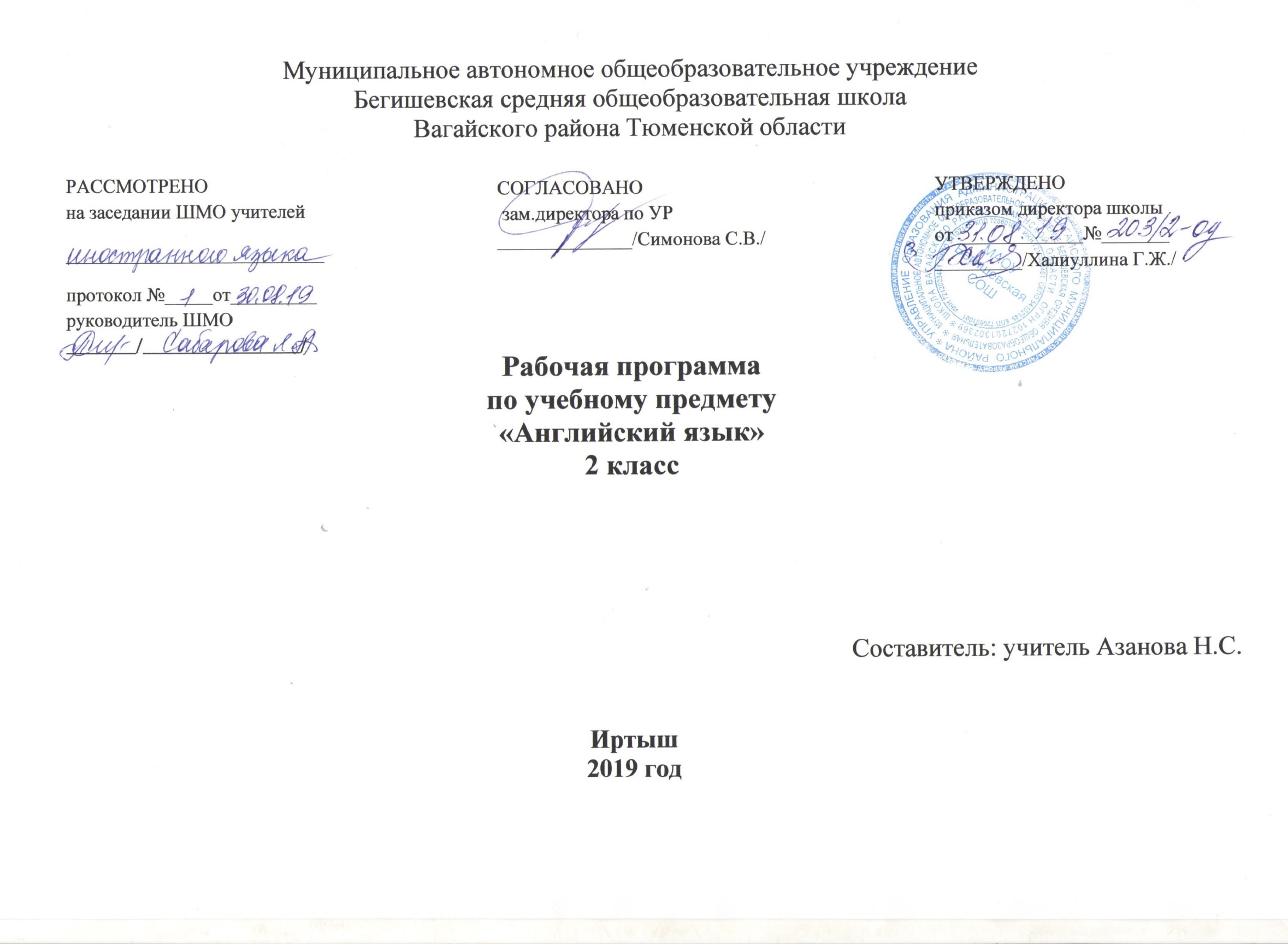 I. Планируемые результатыВ результате освоения основной образовательной программы начального общего образования учащиеся достигают личностные, метапредметные и предметные результаты. Личностными результатами являются:	•	общее представление о мире как многоязычном и поликультурном сообществе; •	осознание себя гражданином своей страны; •	осознание языка, в том числе иностранного, как основного средства общения между людьми; •	знакомство с миром зарубежных сверстников с использованием средств изучаемого иностранного языка (через детский фольклор, некоторые образцы детской художественной литературы, традиции).Метапредметными результатами изучения английского языка в начальной школе являются:•	развитие умения  взаимодействовать с окружающими при выполнении разных ролей в пределах речевых потребностей и возможностей младшего школьника;•	развитие коммуникативных способностей школьника, умения выбирать адекватные языковые и речевые средства для успешного решения элементарной коммуникативной задачи;•	расширение общего лингвистического кругозора младшего школьника;•	развитие познавательной, эмоциональной и волевой сфер младшего школьника; •	формирование мотивации к изучению иностранного языка;•	владение умением координированной работы с разными компонентами учебно-методического комплекта (учебником, аудиодиском и т. д.).Предметными результатами изучения английского языка в начальной школе являются: овладение начальными представлениями о нормах английского языка (фонетических, лексических, грамматических); умение (в объёме содержания курса) находить и сравнивать такие языковые единицы, как звук, буква, слово.А. В коммуникативной сфере, т. е. во владении английским языком как средством общения):Речевая компетенция в следующих видах речевой деятельностиВ говорении:•	вести элементарный этикетный диалог в ограниченном круге типичных ситуаций общения, диалог-расспрос (вопрос-ответ) и диалог-побуждение к действию;•	уметь на элементарном уровне рассказывать о себе/семье/друге, описывать предмет/картинку, кратко характеризовать персонаж.В аудировании:•	понимать на слух речь учителя и одноклассников, основное содержание небольших доступных текстов в аудиозаписи, построенных на изученном языковом материале.В чтении:•	читать вслух небольшие тексты, построенные на изученном языковом материале, соблюдая правила чтения и нужную интонацию;•	читать про себя тексты, включающие как изученный языковой материал, так и отдельные новые слова, и понимать их основное содержание, находить в тексте нужную информацию.В письменной речи:•	владеть техникой письма;•	писать с опорой на образец поздравление с праздником и короткое личное письмо.Языковая компетенция (владение языковыми средствами)•	адекватное произношение и различение на слух всех звуков английского языка, соблюдение правильного ударения в словах и фразах;•	соблюдение особенностей интонации основных типов предложений;•	применение основных правил чтения и орфографии, изученных в курсе начальной школы;•	распознавание и употребление в речи изученных в курсе начальной школы лексических единиц (слов, словосочетаний, оценочной лексики, речевых клише) и грамматических явлений;•	умение делать обобщения на основе структурно-функциональных схем простого предложения.Социокультурная осведомлённость•	знание названий стран изучаемого языка, некоторых литературных персонажей известных детских произведений, сюжетов некоторых популярных сказок, написанных на английском языке, небольших произведений детского фольклора (стихов, песен); знание элементарных норм речевого и неречевого поведения, принятых в англоговорящих странах.Б. В познавательной сфере:•	умение сравнивать языковые явления родного и английского языков на уровне отдельных звуков, букв, слов, словосочетаний, простых предложений;•	умение опознавать грамматические явления, отсутствующие в родном языке, например артикли;•	умение систематизировать слова, например по тематическому принципу;•	умение пользоваться языковой догадкой, например при опознавании интернационализмов;•	совершенствование приёмов работы с текстом с опорой на умения, приобретённые на уроках родного языка (прогнозировать содержание текста по заголовку, иллюстрациям и др.);•	умение действовать по образцу при выполнении упражнений и составлении собственных высказываний в пределах тематики начальной школы;•	умение пользоваться справочным материалом, представленным в виде таблиц, схем, правил;•	умение пользоваться двуязычным словарём учебника (в том числе транскрипцией), компьютерным словарём;•	умение осуществлять самонаблюдение и самооценку в доступных младшему школьнику пределах.В. В ценностно-ориентационной сфере:•	представление об английском языке как средстве выражения мыслей, чувств, эмоций;•	приобщение к культурным ценностям другого народа через произведения детского фольклора, через непосредственное участие в туристических поездках.Г. В эстетической сфере:•	владение элементарными средствами выражения чувств и эмоций на иностранном языке;•	развитие чувства прекрасного в процессе знакомства с образцами доступной детской литературы.Д. В трудовой сфере:•	умение следовать намеченному плану в своём учебном труде;•	умение вести словарь (словарную тетрадь)Развитие языковых навыковЗавершив работу над каждым модулем, учащиеся должны уметь следующее:1. соотносить новые слова с предметами, изображенными на картинках в учебнике, раздаточном материале и на плакатах;2. соблюдать правила произношения и соответствующую интонацию;3. общаться со своими одноклассниками на английском языке: обмениваться простой информацией на бытовые темы, такие как «Семья и друзья», «Рабочий день», «Покупки», «День рождения», «Каникулы» и т. д.;4. понимать (со зрительной опорой) диалоги, короткие высказывания и т. д., записанные на пленку;5. овладеть навыками устной речи, воспроизводя по образцу короткие высказывания;6. читать вслух небольшие тексты, построенные на изученном языковом материале;7. читать про себя, понимать основное содержание небольших текстов, включающих отдельные новые слова;8. писать с опорой на образец короткие сочинения и другие виды работ.Развитие умения «Учись учиться»Завершив работу над каждым модулем, учащиеся должны:1. быстро просматривать тексты и диалоги, чтобы найти необходимую информацию;2. совершенствовать навыки письма;3. оценивать свои успехи в изучении языка, используя таблицу Now I Know и карточки самооценки Student’s Self-Assessment Forms, и делать в них запись, развивая таким образом умение работать самостоятельно.Развитие навыков общенияЗавершив работу над каждым модулем, учащиеся должны:1. иметь мотивацию читать на английском языке, благодаря забавным комиксам, сказке и т.д.;2. получать навыки работы в группе и соблюдать правила, участвуя в играх;3. становиться более ответственными, пополняя свой «Языковой портфель» и ведя об этом записи;4. хорошо понимать те аспекты культуры и традиций англо-говорящих стран, с которыми они познакомились в этом модуле;5. иметь возможность сравнить и сопоставить культуру нашей страны с культурой англо-говорящих стран.Речевые уменияГоворениеУпражнения на развитие диалогической речи представлены в первую очередь заданиями Chit -Chat (составление диалога с опорой на картинку и модель). Кроме того, учащиеся могут участвовать в диалоге в связи с прочитанным или прослушанным текстом. Они используют в диалоге фразы и элементарные нормы речевого этикета: умеют поздороваться, поприветствовать и ответить на приветствие, обратиться с поздравлением и ответить на поздравление, поблагодарить, извиниться; умеют вести диалог-расспрос, умеют задавать вопросы: Кто? Что? Где? Куда? Как? Почему? и т. д. Объем диалогического высказывания составляет 2–3 реплики с каждой стороны.Широко представлена монологическая речь. На основе текста–опоры, учащиеся составляют небольшие рассказы о себе, о друге, о семье, о режиме дня; о доме; описывают людей, животных; персонажей мультфильмов, сказок с опорой на картинку и т. д. Объём монологического высказывания – 5–6 фраз.АудированиеРечь учителя и одноклассников в процессе общения на уроке и небольшие доступные тексты в аудиозаписи, построенные на изученном материале.ЧтениеВо втором классе используется в основном только глобальное чтение. Для того, чтобы чтение проходило успешно, упражнения даются в такой последовательности: прослушивание и повторение новых слов и структур за диктором, чтение этих же слов и структур, их использование в диалоге (Chit-Chat), затем – чтение и прослушивание текстов-диалогов с уже знакомыми структурами. Учащиеся не только узнают знакомые слова, но и учатся читать их в связном тексте. Читая вслух, дети соблюдают правильное ударение в словах, логическое ударение в предложении; интонационный рисунок. Этому способствует тот факт, что практически все тексты записаны на аудиокассеты/CD и начитаны носителями языка.В УМК представлены социокультурные тексты, которые не записаны на кассету. Однако они построены таким образом, чтобы учащиеся смогли прочитать их самостоятельно и извлечь необходимую информацию (имена, место действия, название предметов и т. д.). В них включено небольшое количество новых слов, которые объясняются учителем и расширяют пассивный словарный запас. Кроме того, развивается языковая догадка.Письмо и письменная речьУМК последовательно обучает письму как виду речевой деятельности. Учащиеся выполняют различные письменные задания: от списывания текстов, в которые им необходимо вставить недостающие слова, до написания с опорой на образец записок.Языковые знания и навыкиГрафика и орфографияВо втором классе учащиеся знакомятся с английским алфавитом не традиционным способом от буквы к звуку, а от звука к букве. Каждому звуку соответствует картинка, в которой встречается данный звук и звуковое сопровождение, что облегчает запоминание звука и буквы. Кроме того, учащиеся постепенно знакомятся с некоторыми правилами чтения букв, и это значительно способствует процессу чтения слов и предложений.УМК содержит хорошую базу для тренировки написания активной лексики: упражнения даны в учебнике, Рабочей тетради и Языковом портфеле.Фонетическая сторона речиБлагодаря хорошему звуковому обеспечению (аудиокассеты/диски для работы в классе и дома, видеокассета/DVD) у учащихся вырабатывается адекватное произношение: они соблюдают нормы произношения (долготу и краткость гласных и т. д.), правильно ставят ударение в словах и фразах, соблюдают ритмико-интонационные особенности повествовательных, побудительных и вопросительных предложений. Выработке произносительных навыков хорошо способствует большое количество рифмовок и песен.Лексическая сторона речиЛексический минимум УМК составляет примерно 500 активных единиц. Основные лексические единицы представлены на дидактических карточках и плакатах, что облегчает их запоминание. В текстах УМК содержится лексика, предназначенная для рецептивного усвоения (в текстах страноведческого характера и в текстах по межпредметным связям) Некоторая избыточность лексики позволяет осуществлять дифференцированный подход в обучении школьников с учётом их способностей и возможностей.В УМК дается начальное представление о способах словообразования, словосложение.Грамматическая сторона речиГрамматика дается в виде структур. В конце учебника помещён грамматический справочник на русском языке. В УМК содержится весь программный материал по грамматике.Основные коммуникативные типы предложения: повествовательное, вопросительное, побудительное (в положительной и отрицательной форме); Сложносочинённые предложения с сочинительными союзами and, but; Безличные предложения в настоящем времени: It’s sunny/hot/windy/fun; Простые распространённые предложения; Предложения с однородными членами.Глагол-связка to be в Present simpleГлагол canЛичные местоимения в именительном падежеУказательное местоимение thisСтруктуры It’s raining. I’m/he is wearing…Существительные в единственном и множественном числе (образованные по правилу)Числительные (количественные от 1 до 10)Предлоги on, in, underОсновные задачиРазвитие языковых навыковЗавершив работу над каждым модулем, обучающиеся должны уметь следующее:1.соотносить новые слова с предметами, изображенными на картинках в учебнике, раздаточном материале;2.соблюдать правила произношения и соответствующую интонацию;3. общаться со своими одноклассниками на английском языке, обмениваться простой информацией на бытовые темы, такие как «Знакомство»,  «Мой дом», «Мой день рождения и еда»,  «Мои животные и игрушки», «Погода» и т.д;4. овладеть навыками устной речи, воспроизводя по образцу короткие высказывания;5.читать и понимать основное содержание небольших текстов;6. писать с опорой на образец или дополнить предложения изученными словами.  Развитие навыков общенияЗавершив работу над каждым модулем, учащиеся должны:1. иметь мотивацию читать на английском языке, благодаря, сказке и т.д.;2. получать навыки работы в группе и соблюдать правила, участвуя в играх;3. становиться более ответственными, пополняя свой «Языковой портфель» и ведя об этом записи;Оценка достижений учащихсяОценка и самооценка достижений, учащихся в процессе обучения способствует формированию чувства успешности, повышению мотивации к изучению английского языка, развитию стремления демонстрировать свои способности.Формы и способы контроля и самоконтроля:– Portfolio: письменные и устные задания в учебнике, обобщающие пройденный материал.– I Love  English: раздел в рабочей тетради на закрепление пройденного языкового материала во всех видах речевой деятельности. – Now I Know: задания в учебнике, направленные на самооценку и самоконтроль знаний материала модуля – Языковой портфель: творческие работы к каждому модулю. – Progress Check/ Modular Test/Exit Test: тесты из Сборника контрольных заданий.В результате изучения английского языка ученик 2 класса должензнать/пониматьалфавит, буквы, основные буквосочетания, звуки изучаемого языка;основные правила чтения и орфографии изучаемого языка;особенности интонации основных типов предложений;название стран изучаемого языка;имена некоторых персонажей детских литературных произведений стран изучаемого языка;наизусть рифмованные произведения детского фольклора (доступные по содержанию и форме);уметьпонимать на слух речь учителя, одноклассников, основное содержание облегченных текстов с опорой на зрительную наглядность;участвовать в элементарном этикетном диалоге (знакомство, поздравление, благодарность, приветствие);расспрашивать собеседника, задавая простые вопросы (кто? что? где? когда?) и отвечать на вопросы собеседника;кратко рассказывать о себе, своей семье, друге, любимом животном, своем доме, повседневной жизни;составлять небольшие описания предмета, картинки (в рамках изученной тематики) по образцу;читать вслух текст, построенный на изученном языковом материале, соблюдая правила произношения и соответствующую интонацию;читать про себя, понимать основное содержание небольших текстов (не более 0,5 с.), доступных по содержанию и языковому материалу, пользуясь в случае необходимости двуязычным словарем;списывать текст на английском языке, выписывать из него и (или) вставлять в него слова в соответствии с решаемой учебной задачей;писать короткие сообщения по образцу;писать краткое поздравление (с днем рождения,) с опорой на образец;использовать приобретенные знания и коммуникативные умения в практической деятельности и для повседневной жизни:устного общения с носителями английского языка в доступных младшим школьникам пределах; развития дружелюбного отношения к представителям других стран;преодоления психологических барьеров в использовании английского языка как средства общения;ознакомления с детским зарубежным фольклором и доступными образцами художественной литературы на английском языке.более глубокого осознания некоторых особенностей родного языкаII.Содержание учебного предметаПредметное содержание устной и письменной речи соответствует образовательным и воспитательным целям, а также интересам и возрастным особенностям учащихся.Учебник написан таким образом, чтобы он не только отвечал интересам учащихся, но и вовлекал их в активное изучение английского языка. Новые слова и структуры   вводятся понятными и эффективными способами с помощью картинок, песен, рифмовок и т. д. Новый языковой материал представлен в контексте интересных живых диалогов. Разнообразие упражнений, песен, стихов и игр поможет учащимся легче и быстрее запомнить изучаемый материал. Учебник «Английский в фокусе — 4» имеет модульную структуру, состоит из  модулей и ставит перед учащимися следующие задачи:Подготовительный этапВводный модуль: Привет! Я и Моя семья!Поехали! Знакомство. Введение в предмет. Мои буквы Алфавит a-h. Знакомство с английскими буквами (a-h). Мои буквы Алфавит i-q. Знакомство с английскими буквами (i-q). Мои буквы Алфавит r-z. Знакомство с английскими буквами (r-z). Буквосочетания sh, ch. Учимся читать. Обучение навыкам чтения. Буквосочетания th, ph. Обучение навыкам чтения. Заглавные буквы алфавита. Обучение навыкам чтения. Знакомство с главными героями учебника. Фразы приветствия, прощания. Алфавит: a-z. Буквы и звуки. Буквосочетания: sh, ch, th, ph. Заглавные буквы алфавита. Формирование умений и навыков в чтении по теме «Знакомство». Ведут этикетный диалог в ситуации бытового общения (приветствуют, прощаются, узнают, как дела, знакомятся, расспрашивают о возрасте). Уметь приветствовать друг друга, знакомиться и прощатьсяВоспроизводят наизусть тексты рифмовок, песен. Воспроизводят графически и каллиграфически корректно все буквы английского алфавита и основные буквосочетания (полупечатным шрифтом). Различают на слух и адекватно произносят все звуки английского языка.Соблюдают правильное ударение в словах и фразах, интонацию в целом. Привет. Знакомство с главными героями учебника. Обучение устной диалогической речи. Привет. Знакомство с главными героями учебника. Семья. Знакомство с новыми лексическими единицамиСемья. Обучение устной монологической и диалогической речи Введение лексики по теме «Моя семья». Структуры “This is …”, “I’m…”.«Кто это?» Отработка лексики по теме «Моя семья» в устной речи. Цвета. Выполнение лексико- грамматических упражнений. Развитие умений и навыков устной речи по теме «Моя семья». Формирование умений и навыков в чтении по теме «Моя семья»Ведут диалог-расспрос и диалог-побуждение к действию (сообщают о погоде и советуют, что нужно надеть). Пользуются основными коммуникативными типами речи (описанием, сообщением, рассказом) – представляют членов своей семьи, описывают (предмет, картинку, внешность); рассказывают (о себе, членах своей семьи и любимой еде, о том, что носят в разную погоду). Оперируют активной лексикой в процессе общения. Воспроизводят наизусть тексты рифмовок, песен.Понимают на слух речь учителя, одноклассников и небольшие доступные тексты в аудиозаписи, построенные на изученном языковом материале: краткие диалоги, рифмовки, песни. Вербально или невербально реагируют на услышанное. Выразительно читают вслух небольшие тексты, построенные на изученном языковом материале. Пишут с опорой на образец небольшой рассказ о себе, поздравление с днём рождения.Соблюдают правильное ударение в словах и фразах, интонацию в целом. Соблюдают нормы произношения звуков английского языка в чтении вслух и устной речи и корректно произносят предложения с точки зрения их ритмико-интонационных особенностей.Модуль 1. Мой дом!Мой дом. Предметы мебели. Знакомство с новыми лексическими единицами. Мой дом. Формирование навыков чтения. Где Чаклз? Знакомство с новыми лексическими единицами. Где Чаклз? Обучение устной монологической речи. В ванной комнате Знакомство с новыми лексическими единицами. В ванной комнате! Формирование навыков чтения. Забавы в школе. Обучение устной монологической и диалогической речи.Проектная работа «Моя комната» Сады в Великобритании. Сады в России. Формирование навыков чтения. Городская мышь и деревенская мышь.Формирование навыков чтения. Теперь я знаю. Закрепление языкового материала. Модуля. Мне нравится английский. Проверочная работа модуля 1 Мой дом. Введение лексики. Структура “It’s a…’ Что есть в твоем доме? Отработка лексики. Игра «Где Чаклз?» Закрепление лексики. Названия комнат в доме. Работа по картинкам. Вопросительная структура «Is the bed in the bedroom?». Формирование умений и навыков чтения по теме « На кухне ». Моя комната. Монологические высказывания. Добро пожаловать! Это мой дом. Работа с текстом. Текущий контроль по теме «Мой дом» ). Читать про себя и понимать содержание небольшого текста, построенного на изученном языковом материале. ): научиться читать букву “E” в закрытом слоге и буквосочетание “ee”. Употребляют глагол-связку to be в утвердительных и вопросительных предложениях в Present Simple, личные местоимения в именительном и объектном падежах (I, me, you), притяжательные местоимения my и your, вопросительные слова (what, how,how (old), указательное местоимение this, соединительный союз and., название цветовМодуль 2.  Моя любимая еда!Мой день рождения! Числительные 1-10. Знакомство с новыми лексическими единицами. Мой день рождения! Обучение устной монологической и диалогической речи. Вкусный шоколад! Продукты питания. Знакомство с новыми лексическими единицами. Вкусный шоколад! Чем угощают на празднике? Обучение устной диалогической речи. Моя любимая еда. Знакомство с новыми лексическими единицами. Моя любимая еда. Закрепление лексико-грамматического материала. Забавы в школе. Типичная русская еда. Проектная работа «Моя любимая еда». Сказка о сельской и городской мышке. Формирование навыков чтения. Теперь я знаю. Закрепление языкового материала. Модуля.Мне нравится английский. Проверочная работа модуля 2. Сколько тебе лет? Работа с числительными от 1 до 10. Структура “How many?” Отработка лексики в лексико- грамматических упражнениях. Я люблю шоколад, а ты? Любимые блюда. Чтение диалогов. Самые популярные блюда в Британии и в России. Монологи. Структуры “I like/don’t like”, “I have got”. С Днем рождения! Праздничные блюда. Поздравительная открытка «С Днем рождения!». Формирование умений и навыков в письменной речи. Урок-игра «Отгадай слово». Закрепление. «Числительные, названия блюд». Текущий контроль по теме «Семейные праздники". Читают про себя и понимают содержание небольшого текста, построенного на изученном материале. Оперируют активной лексикой в соответствии с коммуникативной задачей. воспринимать на слух в аудиозаписи и понимать основное содержание небольших сообщений, построенных в основном на знакомом языковом материалераспознавать и употреблять активную лексику, уметь отвечать на вопросы Спрашивают о любимой еде и называют продукты. Спрашивают о возрасте и называют его. Употребляют глагол like в утвердительных и отрицательных предложениях в PresentSimple/.Модуль 3 Мои животные!Мои животные. Модальный глагол «мочь»,. Знакомство с новыми лексическими единицами. Мои животные. Формирование навыков чтения. Я умею прыгать. Тренировка в речи глагола «мочь»,.  Знакомство с новыми лексическими единицами. Я умею прыгать. Глаголы движения. Обучение устной монологической и диалогической речи. В цирке. Знакомство с новыми лексическими единицами. В цирке.Формирование грамматических навыков. Веселье в школе. Животные в России Формирование навыков чтения. Любимые животные в России и Великобритании. Формирование навыков чтения. пректная работа «Я умею» Сказка о сельской и городской мышке. Формирование навыков чтения. Теперь я знаю. Закрепление языкового материала. Модуля. Мне нравится английский.Проверочная работа модуля 3 Говорят о том, что умеют делать животные. Оперируют активной лексикой в процессе общения. Воспроизводят наизусть текст песни.Истории о животных в Британии и в России. Работа с текстом.  Понимают на слух речь учителя, одноклассников и небольшие доступные тексты в аудиозаписи, построенные на изученном языковом материале: краткие диалоги, рифмовки, песни. Выразительно читают вслух небольшие тексты, построенные на изученном языковом материале. Употребляют модальный глагол can. Поговорим о животных. Структура “I can”. Знакомство с глаголами движения. Отработка структуры “I can Jump”. Что я умею делать? Работа с глаголом “can/can’t”. Урок-игра «Что умеют делать животные».  Контроль навыков и умений аудирования: «В цирке». Утвердительные и отрицательные ответы с глаголом can/can’t. Контроль навыков и умений в письменной речи: Мой любимец».  Соблюдают правильное ударение в словах и фразах, интонацию в целом. Соблюдают нормы произношения звуков английского языка в чтении вслух и устной речи и корректно произносят предложения с точки зрения их ритмико-интонационных особенностейМодуль 4 Мои игрушкиМои игрушки. Предлоги местонахождения. Знакомство с новыми лексическими единицами. Мои игрушки. Части лица. Формирование навыков аудирования. У нее голубые глаза. Знакомство с новыми лексическими единицами. У нее голубые глаза. Опиши игрушку. Обучение устной монологической и диалогической речи. Мишка просто великолепен! Знакомство с новыми лексическими единицами. Мишка просто великолепен!Правила чтения. Буква Yy. Формирование навыков чтения. Забавы в школе. Закрепление изученного лексического материала.Проектная работа «Моя игрушка» Магазины, где продаются мишки Тедди. Старые русские игрушки. Знакомство с новыми лексическими единицами. Сказка о сельской и городской мышке. Формирование навыков чтения. Теперь я знаю. Закрепление языкового материала. модуля Мне нравится английский. Проверочная работа модуля 4 Игрушки. Введение лексики. Предлоги места. «Где плюшевый мишка?». Текущий контроль чтения. Закрепление лексики по теме: «Любимые игрушки».)Внешность. Как выглядят любимые игрушки. (Структура “I’ve got”. Введение лексики по теме «Внешность». Мишка Тэдди. Структура “He’s got”. Контроль умений и навыков чтения: по теме «Внешность». Мой любимый оловянный солдатик. Структура “It’s got”. Контроль умений и навыков аудирования: «Как я выгляжу». Формирование умений и навыков в чтении по теме «Игрушки». Контроль умений и навыков письменной речи: «Любимая игрушка». Контроль умений и навыков устной речи: по теме «Игрушки».  Магазины игрушек в Британии и в России. Распознавать активную лексику и использовать ее в устной и письменной речи, уметь отвечать на вопросы. Понимать содержание небольших текстов, содержащих отдельные незнакомые словаМодуль 5.  Я люблю лето!Мои каникулы. Притяжательные местоимения. Знакомство с новыми лексическими единицами/ Мои каникулы. Какая сегодня погода? Обучение устной монологической и диалогической речи. Ветрено! Знакомство с новыми лексическими единицами/ Ветрено! Времена года. Формирование навыков чтения. Волшебный остров. Знакомство с новыми лексическими единицами/ Волшебный остров. Обучение устной монологической и диалогической речи. Забавы в школе. Формирование навыков чтения. Проектная работа «Мои каникулы» Праздники в России. Формирование навыков чтения. Сказка о сельской и городской мышке. Формирование навыков чтенияю Теперь я знаю. Закрепление языкового материала. Модуля. Мне нравится английский. Проверочная работа модуля 5. Время шоу.пригласительная открытка. Время шоу. Просмотр мультфильма. Обобщающее повторение.Введение лексики по теме «Летние каникулы». Одежда в разное время года. Структура “I’m wearing”. «Со мной на Волшебный остров». Разучивание стихотворения. Контроль навыков и умений по чтению: «Под парусом в круиз». Лето и другие времена года. Чтение мини-текстов. «Давай поиграем!» Отработка лексики в упражнениях. Контроль умений и навыков устной речи: Мои летние каникулы. Ознакомительное чтение «Я счастлив в своем доме».Урок-игра «Выбери правильный ответ». Найди волшебное слово. Закрепление пройденной лексики, грамматики.Оперируют активной лексикой в процессе общения. Воспроизводят наизусть тексты рифмовок, песен. Понимают на слух речь учителя, одноклассников и небольшие доступные тексты в аудиозаписи, построенные на изученном языковом материале: краткие диалоги, рифмовки, песни. Вербально или невербально реагируют на услышанное. Выразительно читают вслух небольшие тексты, построенные на изученном языковом материале. Пишут с опорой на образец небольшой рассказ о себе и своём доме. Соблюдают правильное ударение в словах и фразах, интонацию в целом. Соблюдают нормы произношения звуков английского языка в чтении вслух и устной речи и корректно произносят предложения с точки зрения их ритмико-интонационных особенностей. Употребляют глагол-связку to be в отрицательных и вопросительных предложениях в Present Simple, PresentContinuous в структуре It’s raining, безличные предложения в настоящем времени (It’s hot), личные местоимения в именительном и объектном падежах (I,she, he, me, you), существительные в единственном и множественном числе, образованные по правилу, вопросительное местоимение where, предлоги on, in.III.Тематическое планирование с указанием количества часов, отводимых на освоение каждой темы.III.Тематическое планирование с указанием количества часов, отводимых на освоение каждой темы.III.Тематическое планирование с указанием количества часов, отводимых на освоение каждой темы.III.Тематическое планирование с указанием количества часов, отводимых на освоение каждой темы.№   урока№   урокаТема урокаКоличество часовПодготовительный модуль. Знакомство(11 часов)Подготовительный модуль. Знакомство(11 часов)Подготовительный модуль. Знакомство(11 часов)Подготовительный модуль. Знакомство(11 часов)11Введение.  Давайте приступим!122Мои буквы! Ознакомление с буквами английского алфавита (a-h) 133Мои буквы! Ознакомление с буквами английского алфавита (i–q) 144Мои буквы! Ознакомление с буквами английского алфавита   (r—z) 155Буквосочетания sh и ch . 166Буквосочетания th и ph . 177Английский алфавит! Заглавные и строчные! 188Вводный модуль. Привет! Знакомство с персонажами учебника.199Привет! Слушаем команды! 11010Моя семья. 11111Интегрированное занятие. Общая тема: Цвета Мои любимые цвета. 1Модуль 1.Мой дом(11 часов)Модуль 1.Мой дом(11 часов)Модуль 1.Мой дом(11 часов)Модуль 1.Мой дом(11 часов)1212Лексика по теме «Семья. Цвета». Мой дом.11313Мой дом.11414Где же Чаклз? Комнаты в доме. 11515Где же Чаклз? 116,1716,17В Ванной. 21818ТУЗ по теме «Мой дом» Великобритания в фокусе. Сады в Соединённом королевстве. Сады в России. 11919Portfolio. Fun at School. Портфолио.12020Английская сказка Городская мышка и деревенская. 12121. Теперь я знаю!  Давай поиграем! 12222Тест к модулю 1. (по теме: « Мой дом») 1Модуль 2. Моя любимая еда 10 часовМодуль 2. Моя любимая еда 10 часовМодуль 2. Моя любимая еда 10 часовМодуль 2. Моя любимая еда 10 часов2323Анализ проведенной контрольной работыМой день рождения! Ознакомление с числительными от 1 до 1012424Мой день рождения! 12525Вкусный шоколад! 12626Вкусный шоколад! 12727Моя любимая еда! 12828ТУЗ по лексике модуля. Моя любимая еда!  Формирование навыка чтения слов с буквой “c”.12929Портфолио. Любимая еда./Великобритания в фокусе. 13030Теперь я знаю!  13131Тест к модулю 2. (по теме: «Мой день рождение!») 13232Анализ проведенной контрольной работы.   Английская сказка Городская мышка и деревенская. 1Модуль 3    Мои животные!    10 часовМодуль 3    Мои животные!    10 часовМодуль 3    Мои животные!    10 часовМодуль 3    Мои животные!    10 часов3333Мои животные!  Модальный глагол “can” и глаголы движения. 13434Мои животные!  Развитие координации движений. 13535Я умею прыгать! 13636Я умею прыгать! Работа с лексикой. 13737ТУЗ: глагол “can”   В цирке! 13838В цирке!    Портфолио «Что я могу» 13939Великобритания в фокусе. Обожаю животных! 14040Английская сказка Городская мышка и деревенская. 14141Теперь я знаю! 14242Тест к модулю 3. (по теме: « Мои животные»). 1Модуль 4    Мои игрушки!      10 часовМодуль 4    Мои игрушки!      10 часовМодуль 4    Мои игрушки!      10 часовМодуль 4    Мои игрушки!      10 часов4343Анализ проведенной контрольной работы. Мои игрушки! Предлоги места. 14444Мои игрушки! 14545У неё голубые глаза! Тематическая лексика.14646У неё голубые глаза! 14747Замечатель-ный медвежонок! 14848ТУЗ по лексике  Замечательный медвежонок! 14949Портфолио \Великобритания в фокусе. Магазины, где продаются плюшевые мишки. 15050Теперь я знаю…15151Тест к модулю 4. (по теме:« Мои игрушки») 15252Анализ проведенной контрольной работы.Английская сказка Городская мышка и деревенская.1Модуль 5. Мои каникулы!16 часовМодуль 5. Мои каникулы!16 часовМодуль 5. Мои каникулы!16 часовМодуль 5. Мои каникулы!16 часов5353Мои каникулы! Тематическая лексика.15454Мои каникулы! 15555Ветрено! Погода и одежда.15656Ветрено! етрено! ( ошибкамиелами Погода и одежда. 15757 Волшебный остров! 15858Волшебный остров! 15959ТУЗ по лексике.  Занимательное в школе. 16060Портфолио «Планы на летние каникулы». 16161Великобритания в фокусе.  Прекрасный Корнуолл. Каникулы в России. 16262Английская сказка Городская мышка и деревенская.16363Теперь я знаю! 16464Тест к модулю 5 (по теме «Мои каникулы») .16565Работа над ошибками.16666Выходная административная контрольная работа.16767Анализ проведенной контрольной работы.16868Урок чтения.1Итого68 часов68 часов68 часов